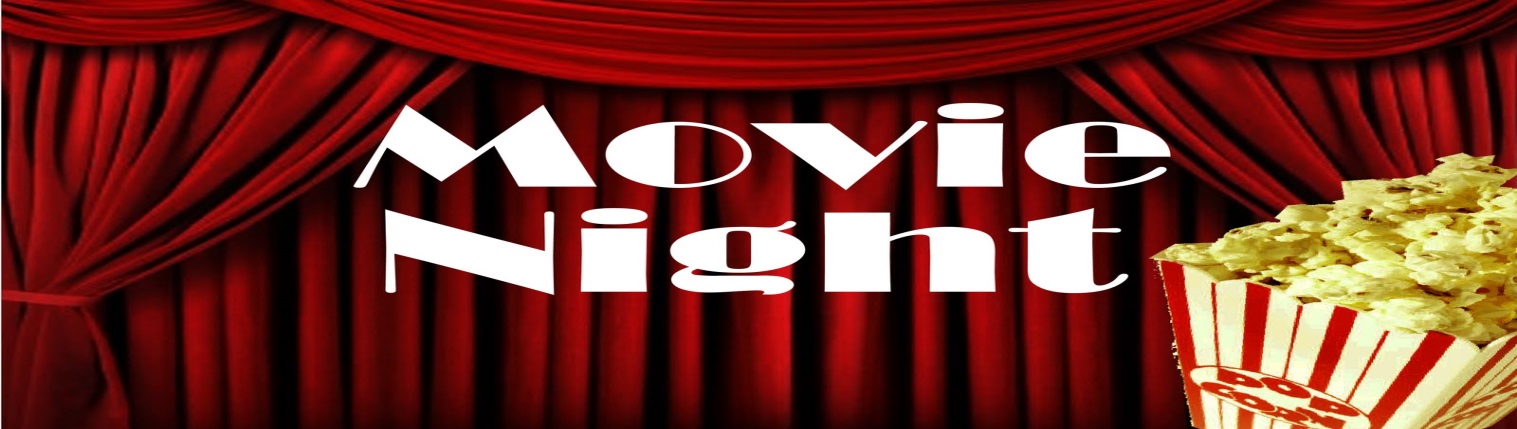 Metro dance and musicFriday the 13th Movie Night FundraiserOur girls are heading to Disney and we need your help to get there!!! Join us for our Movie night fundraiser. Come out for a fun movie night and support our girls at the same time!! All ages Welcome!!Date: July 13, 2018	Time: 6:30-8:30Location: Metro Dance Studio 541 S Mill St, Plymouth MI 48170Cost: $5/personIn the spirit of Friday the 13th we will be watching Hotel Transylvania. The movie is rated PG for some rude humor, action and scary images. Popcorn, bottled water and a popsicle will be included in admission. Hope to see everyone come out to support our girls and enjoy a family fun movie night. We will have a check in/check out procedure for our younger movie goers. Sign-up is available at the front desk or call 734-207-8970 to reserve your spot.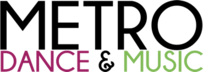 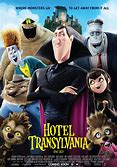 